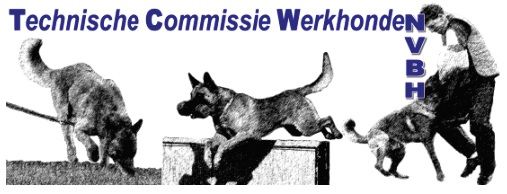 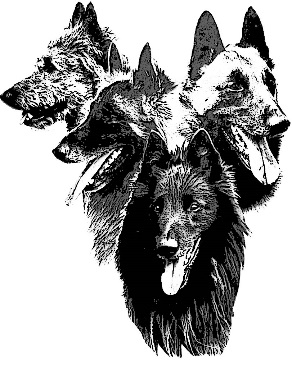 Sponsoring WK Team en / of NK 2020
Beste geïnteresseerde sponsor, Wij vinden het prettig dat u geïnteresseerd bent om ons Team op de wereldkampioenschappen bij te staan en/ of het organiseren van het Nederlands Kampioenschap mogelijk te maken.
Onderstaand bieden wij de volgende mogelijkheden om te sponsoren.WK ondersteuningOndersteunen vrij bedrag t.b.v. WK.						€Vermelding publiciteit op de Facebookpagina WK FMBB- Dutch Team.		€ 25,00Naam op de rug van de WK sponsor jassen (beperkt mogelijk).			€ 250,00Hoofdsponsor naam + logo op de rugzijde van de WK sponsor jassen		€ 500,00Andere manier van sponsoring.							€NK ondersteuningOndersteunen vrij bedrag t.b.v. NK							€Vermelding met naam In NK blad							€ 20,00Advertentie NK blad A7								€ 35,00Advertentie NK blad A6								€ 50,00Advertentie NK blad A5								€ 75,00Ter naam stelling factuur, deze ontvangt u na ondertekenen van dit formulier later van depenningmeester van de TCW en zal per mail worden verzonden.LET OP: i.v.m. bestellen van kleding en het bedrukken hiervan zijn sponsoren later dan 1 Februari2020 niet meer mogelijk om op de kleding te komen.Naam:Adres:Postcode:Woonplaats:Mailadres:Voor meer informatie kunt u contact opnemen met: Nico v Vliet (sectcw@nvbh.eu)Rabobank rekeningnummer: NL98 RABO 0115 7533 38 t.n.v. NVBH/TCWNVBH TCW -WK/ NK sponsoring versie 1.0 /	13-07-2018